FORMULÁRIO DE DEFESAEu, ____________________________________________________________________________, portador (a) do RG ________________________, CPF ________________________, estudante do curso _____________________________________________ do Instituto Federal de Educação, Ciência e Tecnologia – Câmpus Presidente Epitácio, inscrito sob o prontuário nº _______________, interponho, junto à Coordenadoria Sociopedagógica, minha defesa contra o cancelamento compulsório de minha matrícula.Assim, expresso abaixo a JUSTIFICATIVA por escrito para revisão do cancelamento da matricula e anexo os respectivos documentos comprobatórios das informações prestadas.___________________________________________________________________________________________________________________________________________________________________________________________________________________________________________________________________________________________________________________________________________________________________________________________________________________________________________________________________________________________________________________________________________________________________________________________________________________________________________________________________________________________________________________________________________________________________________________________________________________________________________________________________________________________________________________________Presidente Epitácio, ________ de ___________________ de ____________________________________________________________Assinatura do declarante_____________________________________________________Assinatura do pai ou responsável, no caso de declarante menor de idade.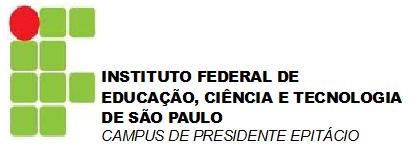 Processo de Cancelamento de MatriculaCoordenadoria Sociopedagógica